Name of journal: World Journal of GastroenterologyManuscript NO: 35219Manuscript Type: MINIREVIEWSPancreatic acinar cell carcinoma: A review on molecular profiling of patient tumors Al-Hader A et al. Pancreatic acinar cell carcinomaAhmad Al-Hader, Rami Al-Rohil, Haiyong Han, Daniel Von HoffAhmad Al-Hader, Division of Hematology/Oncology, Indiana University School of Medicine, Indianapolis, IN 46202-3082, United StatesRami Al-Rohil, Department of Pathology, Vanderbilt University School of Medicine, Nashville, TN 37232, United StatesHaiyong Han, Daniel Von Hoff, Molecular Medicine Division, Translational Genomics Research Institute (TGen), Phoenix, AZ 85004, United StatesORCID number: Ahmad Al-Hader (0000-0002-3549-8764); Rami Al-Rohil (0000-0001-5831-7754); Haiyong Han (0000-0001-9031-9880); Daniel Von Hoff (0000-0003-4723-7681).Author contributions: Al-Hader A wrote the paper; Al-Rohil R provided us with the pathology figures; Han H and Von Hoff D reviewed and edited the paper.Conflict-of-interest statement: We declare that we have no conflict of interest.Open-Access: This article is an open-access article which was selected by an in-house editor and fully peer-reviewed by external reviewers. It is distributed in accordance with the Creative Commons Attribution Non Commercial (CC BY-NC 4.0) license, which permits others to distribute, remix, adapt, build upon this work non-commercially, and license their derivative works on different terms, provided the original work is properly cited and the use is non-commercial. See: http://creativecommons.org/licenses/by-nc/4.0/Manuscript source: Unsolicited manuscriptCorrespondence to: Ahmad Al-Hader, MD, Department of Medicine, Division of Hematology/Oncology, Indiana School of Medicine, Indianapolis, IN 46202, United States. aalhader@iu.eduTelephone: +1-370-8807078Fax: +1-370-8800396Received: July 3, 2017Peer-review started: July 3, 2017First decision: July 28, 2017Revised: September 17, 2017Accepted: October 27, 2017  Article in press:Published online:AbstractPancreatic carcinomas with acinar differentiation are rare, accounting for 1%-2% of adult pancreatic tumors; they include pancreatic acinar cell carcinoma (PACC), pancreatoblastoma, and carcinomas of mixed differentiation. Patients with PACC have a prognosis better than pancreatic ductal adenocarcinomas but worse than pancreatic neuroendocrine tumors. Reports of overall survival range from 18 to 47 mo. A literature review on PACCs included comprehensive genomic profiling and whole exome sequencing on a series of more than 70 patients as well as other diagnostic studies including immunohistochemistry. Surgical resection of PACC is the preferred treatment for localized and resectable tumors. The efficacy of adjuvant treatment is unclear. Metastatic PACCs are generally not curable and treated with systemic chemotherapy. They are moderately responsive to chemotherapy with different regimens showing various degrees of response in case reports/series. Most of these regimens were developed to treat patients with pancreatic ductal adenocarcinomas or colorectal adenocarcinomas. Review of PACC’s molecular profiling showed a number of gene alterations such as: SMAD4, BRAF, BRCA2, TP53, RB1, MEN1, JAK-1, BRCA-1, BRCA-2, and DNA mismatch repair abnormalities. PACCs had multiple somatic mutations with some targetable with available drugs. Therefore, molecular profiling of PACC should be an option for patients with refractory PACC.Key words: Pancreatic acinar cell carcinoma; Molecular profiling; Targeted therapy© The Author(s) 2017. Published by Baishideng Publishing Group Inc. All rights reserved.Core tip: This is a review article on pancreatic acinar cell carcinoma, which is a rare type of pancreatic cancer, with a series of molecularly profiled cases and an insight on how to potentially target specific mutations and genetic abnormalities with different systemic treatments including tyrosine kinase inhibitors, immunotherapy and cytotoxic chemotherapy agents. Al-Hader A, Al-Rohil R, Han H, Von Hoff D. Pancreatic Acinar Cell Carcinoma: A review on molecular profiling of patient tumors. World J Gastroenterol 2017; In pressINTRODUCTIONPancreatic carcinomas with acinar differentiation are a very rare pancreatic neoplasm, comprising about 1%-2% of all pancreatic tumors in adults[1-3]. These tumors also occur in children, accounting for 6% of all childhood tumors and more importantly, 15%, of all pediatric pancreatic tumors[1,2,4-6]. These pancreatic neoplasms include pancreatic acinar cell carcinoma (PACC), pancreatoblastoma, and carcinomas of mixed differentiation. They typically occur in late adulthood, with a mean age of 62 at diagnosis. They are more common in males with a male to female incidence ratio of 2:1[1,7]. Prognosis of patients with PACC is worse than that of pancreatic neuroendocrine tumors but better than that for patients with pancreatic ductal carcinomas, which has the worst prognosis of the three tumors[8-11]. Overall survival for PACC ranges from 18-47 mo[8,9,11,12]. Although acinar cells are the most common cell types found in the pancreas, malignant transformation of these cells is very rare, as they involve only 1% of exocrine tumors of the pancreas[13]. In contrast, pancreatic ductal adenocarcinomas (PDACs), which arise from the epithelial lining of the pancreatic ducts, comprise the majority of pancreatic malignancies[1,9].Morphologically, PACCs have different histological patterns, as they can appear to be normal pancreatic acini or they can be solid tumors with sheets of neoplastic cells that are poorly differentiated (Figure 1). This wide variation in histology can make it difficult to distinguish PACCs from other types of pancreatic tumors. One method to distinguish PACCs from other pancreatic tumors is the use of immunohistochemistry to show the proteins that the tumor produces. In the case of PACC, they tend to make acinar-specific enzymes including proteases, lipases, and amylases. LITERATURE RESEARCHThe main search tool for identifying articles from MEDLINE was the PubMed system. The keywords used were “pancreatic cancer,” “acinar cell carcinoma,” “molecular biology,” and “sequencing.” Relevant articles that were quoted in publications from the original search were also used. Google Scholar was another search strategy and the search phrase was “pancreatic acinar cell carcinoma”.CLINICAL PRESENTATIONPatients who present with PACCs usually have non-specific symptoms. Their complaints consist of abdominal pain or discomfort, nausea, vomiting, weight loss, and diarrhea. Jaundice is less frequently seen at presentation. In about 50% of patients serum lipase is elevated, and up to 10% of these patients with lipase hypersecretion develop subcutaneous nodules erythematous and edematous subcutaneous nodules that occur in conjunction with eosinophilia, and polyarthralgia[6,12,14]. This condition, known as Schmid’s triad, is associated with a poor prognosis[15,16].DIAGNOSISDiagnosing PACCs, like other pancreatic tumors, includes use of various imaging modalities including CT and/or MRI scans. PACCs are well-circumscribed tumors and can be large in diameter, although findings vary[7,17]. Imaging is followed by fine-needle aspiration guided by endoscopic ultrasound (EUS) or other techniques dependent upon tumor location to obtain a tissue diagnosis. Resectability is the most important prognostic factor for this disease, and the staging system used in PACCs is the same as the TNM staging used for PDACs. As mentioned above, PACCs have distinctive features, but there are some variations in appearance that make it difficult to distinguish PACCs from other pancreatic tumors. PACCs are usually highly cellular without a prominent stroma normally observed in PDACs[6]. The individual cells are uniform in size and shape with large nucleoli located in the center of the nucleus[6]. Other variants of PACC include acinar cell cystadenoma, which are grossly cystic neoplasms lined with simple cuboidal or columnar acinar cells. When a PACC has 25% to 30% of neoplastic endocrine cells, it is called a mixed acinar-endocrine carcinoma. In mixed acinar-endocrine carcinoma, there is evidence of ductal and endocrine differentiation, but only immuno-histochemical staining with markers for acinar cells (trypsin, chymotrypsin, lipase, etc.) and endocrine cells (synaptophysin or chromogranin A) can identify the different lines of differentiation. Even though this is a very rare entity, two forms of mixed acinar-endocrine carcinoma have been observed. In one form this cancer has expression of acinar and endocrine markers in histologically distinct cell types, while in the other form both markers are co-expressed in the same cells that show both acinar and endocrine histologies[18,19]. However, the majority of mixed acinar-endocrine carcinomas have a predominance of acinar cells[20].MOLECULAR BIOLOGYUnderstanding the role of signal transduction pathways responsible for cell growth and survival is important for development of cancer therapies. Secretion of pancreatic enzymes is a central role for acinar cells and this is evidenced by the fact they have the highest levels of protein synthesis of any adult cell[21]. Secretions from the acinar cells are correlated with the stage of digestion, hence pancreas secretion is regulated by hormones secreted by the digestive tract, principally cholecystokinin (CCK) and acetylcholine via the vagal nerve, as well as secretin. Increases in intracellular calcium levels play a key role in the control of digestive enzyme secretion, but extracellular stores are required too[22]. Protein synthesis, primarily digestive enzymes, are regulated by a number of pathways in the acinar cell including the phosphatidylinositol-4,5-bisphosphate 3-kinase (PI3K)/A kinase binding (AKT)/mammalian target of rapamycin (mTOR) pathway[23]. In terms of PACC, up to 25% of the PACCs were reported to have inactivating mutations in genes of the adenomatous polyposis coli (APC)-β-catenin pathway[5]. Additionally, these authors reported finding activating mutations in the CTNNB1 gene in PACC samples.Table 1 summarizes the molecular abnormalities noted in PACC. Recently, one study reported finding DNA mismatch repair (MMR) abnormalities present in some acinar cell carcinomas. They examined the expression of DNA MMR genes by immunohistochemistry (IHC) in 36 PACC cases and detected the loss of MMR proteins in 5 of the 36 cases (14%) examined. At least two of these five patients with a loss of MMR protein expression had a known history of Lynch syndrome[24]. In another case series, microsatellite instability (MSI) was present in 2 out of 42 specimens (5%) examined[25].Comprehensive genomic profiling has been performed on a number of tumor samples taken directly from patients with PACCs, including those with a mixed acinar carcinoma phenotype and pancreatoblastomas. Genomic profiling using next-generation sequencing (NGS) - based platforms including whole exome sequencing was performed on these tumor samples. Unlike PDACs, where > 90% of cases contain various types of KRAS gene mutations, mutation in KRAS was observed only in one (a mixed acinar/neuroendocrine tumor) out of the total 78 PACC cases sequenced in the three studies[12,26,27]. In addition, genomic alterations in SMAD4, CDKN2A, and TP53 genes were observed in PACCs but less frequently than in PDACs. Other mutations noted in PACCs were in the BRCA1, BRCA2, RB1 genes, along with mutations in the WNT-β-catenin pathway (APC and CTNN1 genes). Interestingly, only one patient was found to have mutations in both the BRCA2 and CTNNB1 genes[26]. Additionally, changes were found in the BRAF/RAF1, ATM and GNAS genes[5,12,26,27]. Refer to Table 1 for more details.TREATMENTThe treatment of choice for PACC is surgical resection if the tumor is localized and resectable. Surgical resection significantly improved survival; the 5-year survival was 72% in patients with resected PACC compared to 16% in their counterparts with PDAC[8]. The efficacy of adjuvant chemotherapy and/or radiotherapy is not clear for patients with PACC; 50% of cases present with metastatic disease, most commonly to regional lymph nodes and the liver. In addition, 25% of patients develop metastatic disease after resection of the primary tumor[1].PACCs are moderately responsive to chemotherapy. Due to the few cases that present each year, there are no prospective data to guide treatment decisions and most therapeutic regimens used are the same as those utilized for PDACs or colorectal carcinomas. Responses have been seen in PACC patients treated with gemcitabine- or 5-fluorouracil-based combination therapies with irinotecan, a platinum analog, docetaxel, or erlotinib[1,6,28-30]. About 50%-60% of patients with metastatic PACC achieve stable disease or a better response with first-line combination chemotherapy regimens[6]. Table 2 describes systemic regimens that have shown activity in patients with PACCs.For patients with limited metastatic disease, resection of the sites of metastasis may result in greater long-term survival than patients without resection. One case series included six patients with metastatic PACC who underwent resection of metastatic disease (liver metastases or omental metastases); they had a two-year overall survival rate of 67% (OS: 6-47+ mo). Four of these patients received adjuvant gemcitabine treatment in addition to resection of metastases[31].CONCLUSIONVarious genetic alterations were detected in PACCs; some of these mutations are potentially targetable by Food and Drug Administration (FDA)-approved medications or agents being studied for use in treating other malignancies. For example, BRAF inhibitors like vemurafenib are approved for treatment of melanoma with the BRAF V600E mutation[32], but these inhibitors have clinical activity against melanomas with the less common BRAF V600R mutation as well[33]. Tumors with DNA repair abnormalities, including BRCA gene mutations, show increased sensitivity to platinum agents. Poly ADP ribose polymerase inhibitors are efficacious in some BRCA mutated tumors as well[34,35]. One PACC patient with a loss of function mutation in the BRCA2 gene developed liver metastasis after receiving gemcitabine and S-1 as first line treatment; subsequently, the patient achieved a complete remission using cisplatin and S-1 therapy and the patient is alive with no evidence of disease after 5 years[27]. This was the only patient out of 11 in this study cohort treated with cisplatin. The results of this therapeutic intervention suggest that PACCs with BRCA2 mutations might respond well to cisplatin-containing chemotherapy regimens. As mentioned earlier, 14% of PACCs tested were revealed to have a MMR deficiency status[24]. Mismatch repair status in different malignancies (including colorectal, endometrial, gastric, pancreas, and small bowel carcinomas) predicted clinical benefit for use of immune checkpoint blockade by treatment with the PD-1 receptor blocker, pembrolizumab. Patients with MMR-deficient tumors showed a significantly higher objective response rate and progression-free survival compared to MMR proficient patients[36]. These findings suggest PD-1 and PD-L1 inhibitors might have antitumor activity in patients with MMR-deficient PACCs. Pembrolizumab has been recently approved by the FDA for the treatment unresectable or metastatic mismatch repair deficient solid tumors that have progressed on prior treatment and those who have no satisfactory alternative treatment options.  Comprehensive genomic analysis revealed that 23% of PACCs had fusions in BRAF and RAF1 genes. One in particular, the staphylococcal nuclease and tudor domain containing 1 (SND1) -BRAF fusion which results from an amplified, chromosomal rearrangement between chromosome 7q32 and 7q34. This rearrangement results in an overexpression of the SND1 -BRAF fusion protein which is constitutively active, and confers resistance to c-Met receptor tyrosine kinase inhibition[37]. Several drugs were studied in vitro for use against the SND1-BRAF fusion mutation, including trametenib (a MEK inhibitor), sorafenib (a multikinase inhibitor), and TAK-632 (a pan-Raf inhibitor). Trametinib was shown to be superior to the other agents[26]. JAK-1 somatic mutations were seen in some cases of PACC, so JAK inhibitors such as ruxolitinib (a JAK-1 and 2 inhibitors), which is FDA approved for myelofibrosis[38], would be an option to consider for PACCs containing mutations in JAK1/JAK2. Additionally, there are investigational drugs that target the Wnt pathway and could be potentially studied in patients with PACC tumors with APC or CTNNB1 gene mutations[39].Unlike PDACs, the vast majority of PACCs are KRAS wild-type[12,26]. Two patients with PACC with liver metastases (they received two and three lines of prior chemotherapy, respectively) were treated with single agent panitumumab (an EGFR inhibitor). The KRAS gene was wild type in both patients. One patient was clinically stable for 4 mo with panitumumab therapy, while the other patient deteriorated clinically after 3 doses of the drug and then succumbed to the disease[40]. Panitumumab could be considered for refractory PACC patients with KRAS wild type tumors for which no other actionable targets are identified. In summary, with this review of the literature, some potentially interesting targets were identified for treatment of patients with PACCs. Whether targeting tumors with mutations in the BRAF or BRCA2 genes or a lack of MMR expression will be helpful to patients remains an issue to be settled in future clinical trials.REFERENCES1 Klimstra DS, Heffess CS, Oertel JE, Rosai J. Acinar cell carcinoma of the pancreas. A clinicopathologic study of 28 cases. Am J Surg Pathol 1992; 16: 815-837 [PMID: 1384374]2 Virlos IT, Papazachariou IM, Wiliamson RC. Acinar cell carcinoma of the pancreas with and without endocrine differentiation. HPB (Oxford) 2002; 4: 87-90 [PMID: 18332930 DOI: 10.1080/136518202760378452]3 Wood LD, Klimstra DS. Pathology and genetics of pancreatic neoplasms with acinar differentiation. Semin Diagn Pathol 2014; 31: 491-497 [PMID: 25441307 DOI: 10.1053/j.semdp.2014.08.003]4 Hoorens A, Lemoine NR, McLellan E, Morohoshi T, Kamisawa T, Heitz PU, Stamm B, Rüschoff J, Wiedenmann B, Klöppel G. Pancreatic acinar cell carcinoma. An analysis of cell lineage markers, p53 expression, and Ki-ras mutation. Am J Pathol 1993; 143: 685-698 [PMID: 8362971]5 Abraham SC, Wu TT, Hruban RH, Lee JH, Yeo CJ, Conlon K, Brennan M, Cameron JL, Klimstra DS. Genetic and immunohistochemical analysis of pancreatic acinar cell carcinoma: frequent allelic loss on chromosome 11p and alterations in the APC/beta-catenin pathway. Am J Pathol 2002; 160: 953-962 [PMID: 11891193]6 Lowery MA, Klimstra DS, Shia J, Yu KH, Allen PJ, Brennan MF, O'Reilly EM. Acinar cell carcinoma of the pancreas: new genetic and treatment insights into a rare malignancy. Oncologist 2011; 16: 1714-1720 [PMID: 22042785 DOI: 10.1634/theoncologist.2011-0231]7 Kuopio T, Ekfors TO, Nikkanen V, Nevalainen TJ. Acinar cell carcinoma of the pancreas. Report of three cases. APMIS 1995; 103: 69-78 [PMID: 7695893]8 Wisnoski NC, Townsend CM Jr, Nealon WH, Freeman JL, Riall TS. 672 patients with acinar cell carcinoma of the pancreas: a population-based comparison to pancreatic adenocarcinoma. Surgery 2008; 144: 141-148 [PMID: 18656619 DOI: 10.1016/j.surg.2008.03.006]9 Schmidt CM, Matos JM, Bentrem DJ, Talamonti MS, Lillemoe KD, Bilimoria KY. Acinar cell carcinoma of the pancreas in the United States: prognostic factors and comparison to ductal adenocarcinoma. J Gastrointest Surg 2008; 12: 2078-2086 [PMID: 18836784 DOI: 10.1007/s11605-008-0705-6]10 La Rosa S, Klersy C, Uccella S, Dainese L, Albarello L, Sonzogni A, Doglioni C, Capella C, Solcia E. Improved histologic and clinicopathologic criteria for prognostic evaluation of pancreatic endocrine tumors. Hum Pathol 2009; 40: 30-40 [PMID: 18715612 DOI: 10.1016/j.humpath.2008.06.005]11 La Rosa S, Adsay V, Albarello L, Asioli S, Casnedi S, Franzi F, Marando A, Notohara K, Sessa F, Vanoli A, Zhang L, Capella C. Clinicopathologic study of 62 acinar cell carcinomas of the pancreas: insights into the morphology and immunophenotype and search for prognostic markers. Am J Surg Pathol 2012; 36: 1782-1795 [PMID: 23026929 DOI: 10.1097/PAS.0b013e318263209d]12 Jiao Y, Yonescu R, Offerhaus GJ, Klimstra DS, Maitra A, Eshleman JR, Herman JG, Poh W, Pelosof L, Wolfgang CL, Vogelstein B, Kinzler KW, Hruban RH, Papadopoulos N, Wood LD. Whole-exome sequencing of pancreatic neoplasms with acinar differentiation. J Pathol 2014; 232: 428-435 [PMID: 24293293 DOI: 10.1002/path.4310]13 Solcia E, Capella C, Kloppel G. Tumors of the exocrine pancreas. In: Rosai J, Sorbin L, editors. Atlas of Tumor Pathology. Washington, DC: Armed Forces Institute of Pathology, 1997: 31-14414 García-Romero D, Vanaclocha F. Pancreatic panniculitis. Dermatol Clin 2008; 26: 465-470 [PMID: 18793978 DOI: 10.1016/j.det.2008.05.009]15 SCHMID M. [The syndrome of metastasizing, exocrine pancreas adenoma with secretory activity]. Z Klin Med 1957; 154: 439-455 [PMID: 13456796]16 Rao AG, Danturty I. Pancreatic panniculitis in a child. Indian J Dermatol 2010; 55: 185-187 [PMID: 20606892 DOI: 10.4103/0019-5154.62756]17 La Rosa S, Sessa F, Capella C. Acinar Cell Carcinoma of the Pancreas: Overview of Clinicopathologic Features and Insights into the Molecular Pathology. Front Med (Lausanne) 2015; 2: 41 [PMID: 26137463 DOI: 10.3389/fmed.2015.00041]18 Imaoka H, Amano Y, Moriyama I, Itoh S, Yanagisawa A, Kinoshita Y. Endoscopic ultrasound-guided fine-needle aspiration of a mixed acinar-endocrine carcinoma: a case report. Am J Gastroenterol 2008; 103: 2659-2660 [PMID: 18855867 DOI: 10.1111/j.1572-0241.2008.02074_10.x]19 Klimstra DS, Rosai J, Heffess CS. Mixed acinar-endocrine carcinomas of the pancreas. Am J Surg Pathol 1994; 18: 765-778 [PMID: 8037290]20 Labate AM, Klimstra DL, Zakowski MF. Comparative cytologic features of pancreatic acinar cell carcinoma and islet cell tumor. Diagn Cytopathol 1997; 16: 112-116 [PMID: 9067100]21 Case RM. Synthesis, intracellular transport and discharge of exportable proteins in the pancreatic acinar cell and other cells. Biol Rev Camb Philos Soc 1978; 53: 211-354 [PMID: 208670]22 Petersen OH. Calcium signalling and secretory epithelia. Cell Calcium 2014; 55: 282-289 [PMID: 24508392 DOI: 10.1016/j.ceca.2014.01.003]23 Sans MD, Williams JA. Translational control of protein synthesis in pancreatic acinar cells. Int J Gastrointest Cancer 2002; 31: 107-115 [PMID: 12622421 DOI: 10.1385/IJGC:31:1-3:107]24 Liu W, Shia J, Gönen M, Lowery MA, O'Reilly EM, Klimstra DS. DNA mismatch repair abnormalities in acinar cell carcinoma of the pancreas: frequency and clinical significance. Pancreas 2014; 43: 1264-1270 [PMID: 25058881 DOI: 10.1097/MPA.0000000000000190]25 Bergmann F, Aulmann S, Sipos B, Kloor M, von Heydebreck A, Schweipert J, Harjung A, Mayer P, Hartwig W, Moldenhauer G, Capper D, Dyckhoff G, Freier K, Herpel E, Schleider A, Schirmacher P, Mechtersheimer G, Klöppel G, Bläker H. Acinar cell carcinomas of the pancreas: a molecular analysis in a series of 57 cases. Virchows Arch 2014; 465: 661-672 [PMID: 25298229 DOI: 10.1007/s00428-014-1657-8]26 Chmielecki J, Hutchinson KE, Frampton GM, Chalmers ZR, Johnson A, Shi C, Elvin J, Ali SM, Ross JS, Basturk O, Balasubramanian S, Lipson D, Yelensky R, Pao W, Miller VA, Klimstra DS, Stephens PJ. Comprehensive genomic profiling of pancreatic acinar cell carcinomas identifies recurrent RAF fusions and frequent inactivation of DNA repair genes. Cancer Discov 2014; 4: 1398-1405 [PMID: 25266736 DOI: 10.1158/2159-8290.CD-14-0617]27 Furukawa T, Sakamoto H, Takeuchi S, Ameri M, Kuboki Y, Yamamoto T, Hatori T, Yamamoto M, Sugiyama M, Ohike N, Yamaguchi H, Shimizu M, Shibata N, Shimizu K, Shiratori K. Whole exome sequencing reveals recurrent mutations in BRCA2 and FAT genes in acinar cell carcinomas of the pancreas. Sci Rep 2015; 5: 8829 [PMID: 25743105 DOI: 10.1038/srep08829]28 Antoine M, Khitrik-Palchuk M, Saif MW. Long-term survival in a patient with acinar cell carcinoma of pancreas. A case report and review of literature. JOP 2007; 8: 783-789 [PMID: 17993731]29 Armstrong MD, Von Hoff D, Barber B, Marlow LA, von Roemeling C, Cooper SJ, Travis P, Campbell E, Paz-Fumagalli R, Copland JA, Colon-Otero G. An effective personalized approach to a rare tumor: prolonged survival in metastatic pancreatic acinar cell carcinoma based on genetic analysis and cell line development. J Cancer 2011; 2: 142-152 [PMID: 21475719]30 Schempf U, Sipos B, König C, Malek NP, Bitzer M, Plentz RR. FOLFIRINOX as first-line treatment for unresectable acinar cell carcinoma of the pancreas: a case report. Z Gastroenterol 2014; 52: 200-203 [PMID: 24526405 DOI: 10.1055/s-0033-1356439]31 Hartwig W, Denneberg M, Bergmann F, Hackert T, Hinz U, Strobel O, Büchler MW, Werner J. Acinar cell carcinoma of the pancreas: is resection justified even in limited metastatic disease? Am J Surg 2011; 202: 23-27 [PMID: 21440887 DOI: 10.1016/j.amjsurg.2010.06.004]32 Chapman PB, Hauschild A, Robert C, Haanen JB, Ascierto P, Larkin J, Dummer R, Garbe C, Testori A, Maio M, Hogg D, Lorigan P, Lebbe C, Jouary T, Schadendorf D, Ribas A, O'Day SJ, Sosman JA, Kirkwood JM, Eggermont AM, Dreno B, Nolop K, Li J, Nelson B, Hou J, Lee RJ, Flaherty KT, McArthur GA; BRIM-3 Study Group. Improved survival with vemurafenib in melanoma with BRAF V600E mutation. N Engl J Med 2011; 364: 2507-2516 [PMID: 21639808 DOI: 10.1056/NEJMoa1103782]33 Klein O, Clements A, Menzies AM, O'Toole S, Kefford RF, Long GV. BRAF inhibitor activity in V600R metastatic melanoma. Eur J Cancer 2013; 49: 1073-1079 [PMID: 23237741 DOI: 10.1016/j.ejca.2012.11.004]34 Fogelman DR, Wolff RA, Kopetz S, Javle M, Bradley C, Mok I, Cabanillas F, Abbruzzese JL. Evidence for the efficacy of Iniparib, a PARP-1 inhibitor, in BRCA2-associated pancreatic cancer. Anticancer Res 2011; 31: 1417-1420 [PMID: 21508395]35 O'Sullivan CC, Moon DH, Kohn EC, Lee JM. Beyond Breast and Ovarian Cancers: PARP Inhibitors for BRCA Mutation-Associated and BRCA-Like Solid Tumors. Front Oncol 2014; 4: 42 [PMID: 24616882 DOI: 10.3389/fonc.2014.00042]36 Le DT, Uram JN, Wang H, Bartlett BR, Kemberling H, Eyring AD, Skora AD, Luber BS, Azad NS, Laheru D, Biedrzycki B, Donehower RC, Zaheer A, Fisher GA, Crocenzi TS, Lee JJ, Duffy SM, Goldberg RM, de la Chapelle A, Koshiji M, Bhaijee F, Huebner T, Hruban RH, Wood LD, Cuka N, Pardoll DM, Papadopoulos N, Kinzler KW, Zhou S, Cornish TC, Taube JM, Anders RA, Eshleman JR, Vogelstein B, Diaz LA Jr. PD-1 Blockade in Tumors with Mismatch-Repair Deficiency. N Engl J Med2015; 372: 2509-2520 [PMID: 26028255 DOI: 10.1056/NEJMoa1500596]37 Lee NV, Lira ME, Pavlicek A, Ye J, Buckman D, Bagrodia S, Srinivasa SP, Zhao Y, Aparicio S, Rejto PA, Christensen JG, Ching KA. A novel SND1-BRAF fusion confers resistance to c-Met inhibitor PF-04217903 in GTL16 cells through [corrected] MAPK activation. PLoS One 2012; 7: e39653 [PMID: 22745804 DOI: 10.1371/journal.pone.0039653]38 Verstovsek S, Mesa RA, Gotlib J, Levy RS, Gupta V, DiPersio JF, Catalano JV, Deininger M, Miller C, Silver RT, Talpaz M, Winton EF, Harvey JH Jr, Arcasoy MO, Hexner E, Lyons RM, Paquette R, Raza A, Vaddi K, Erickson-Viitanen S, Koumenis IL, Sun W, Sandor V, Kantarjian HM. A double-blind, placebo-controlled trial of ruxolitinib for myelofibrosis. N Engl J Med 2012; 366: 799-807 [PMID: 22375971 DOI: 10.1056/NEJMoa1110557]39 Huang SM, Mishina YM, Liu S, Cheung A, Stegmeier F, Michaud GA, Charlat O, Wiellette E, Zhang Y, Wiessner S, Hild M, Shi X, Wilson CJ, Mickanin C, Myer V, Fazal A, Tomlinson R, Serluca F, Shao W, Cheng H, Shultz M, Rau C, Schirle M, Schlegl J, Ghidelli S, Fawell S, Lu C, Curtis D, Kirschner MW, Lengauer C, Finan PM, Tallarico JA, Bouwmeester T, Porter JA, Bauer A, Cong F. Tankyrase inhibition stabilizes axin and antagonizes Wnt signalling. Nature 2009; 461: 614-620 [PMID: 19759537 DOI: 10.1038/nature08356]40 Morales M, Cabrera MA, Maeso MD, Ferrer-López N. Use of panitumumab in the treatment of acinar cell carcinoma of the pancreas: A case report. Oncol Lett 2013; 5: 969-971 [PMID: 23426888 DOI: 10.3892/ol.2012.1083]41 Cananzi FC, Jayanth A, Lorenzi B, Belgaumkar A, Mochlinski K, Sharma A, Mudan S, Cunningham D. "Chronic" metastatic pancreatic acinar cell carcinoma. Pancreatology 2013; 13: 549-552 [PMID: 24075523 DOI: 10.1016/j.pan.2013.05.001]P-Reviewer:  Tanabe S, Yee NSS, Zhu X, Zerem E S-Editor: Qi Y   L-Editor:   E-Editor:Specialty type: Gastroenterology and hepatologyCountry of origin: United StatesPeer-review report classificationGrade A (Excellent): AGrade B (Very good): B, B, BGrade C (Good): 0Grade D (Fair): 0Grade E (Poor): 0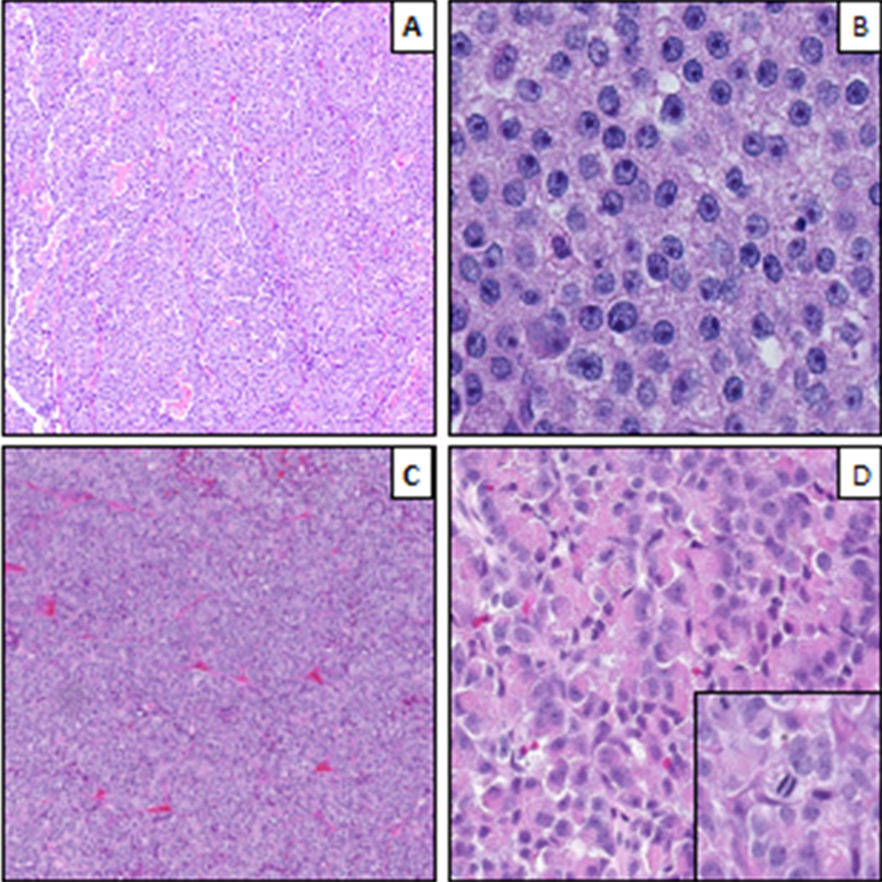 Figure 1 Different histological forms of pancreatic acinar cell carcinomas.  A: A case of PACC displaying nested to glandular growth patterns (H&E 40X); B: Higher magnification of the same tumor in Panel A showing monotonous cells with eosinophilic/granular cytoplasm with well-defined cell borders and uniform nuclei with minimal atypia and prominent nucleoli (H&E 200X); C: Tumor from a different patient showing a predominantly sheet-like growth with no distinct pattern (H&E 40X). D: Higher magnification of the same tumor in C showing uniform cells with eosinophilic granular cytoplasm (prominent zymogen granules) with minimal pleomorphism (H&E 2000X). Inset: mitotic figures were identified throughout the tumor (H&E 400X). Table 1 Somatic genetic alterations observed in pancreatic acinar cell carcinoma specimens n (%)1Including BRAF gene fusion and point mutations.Table 2 Chemotherapeutic regimens that showed activity in patients with pancreatic acinar cell carcinomas (9, 16, 18, 19, 22)1BRCA-2 mutated; 2KRAS wild-type gene; 3The patient was treated with liposomal doxorubicin. DNA microarray and IHC analyses of a biopsy of liver metastases showed elevated topoisomerase II expression and growth inhibition by doxorubicin (a topoisomerase II inhibitor) in vitro in a cell line derived from the patient’s tumor. FOLFIRI: 5-FU/Leucovorin/Irinotecan; FOLFIRINOX: 5-FU/Leucovorin/Oxaliplatin/Irinotecan; PR: Partial Response; POD: Progression of disease; SD: Stable disease; CR: Complete Response; NED: No evidence of disease.GeneRef.Number of PatientsNumber of Patients with Mutation (Frequency )TP53Jiao et al[12] 233 (13)TP53Chmielecki et al[26]4410 (23)BRAF/RAF11Jiao et al[12] 233 (13)BRAF/RAF11Chmielecki et al[26] 4411 (25)BRAF/RAF11Bergmann et al[25] 420 (0)SMAD4Jiao et al[12] 236 (26)SMAD4Chmielecki et al[26] 446 (26)BRCA2Jiao et al[12]231 (4)BRCA2Chmielecki et al[26]449 (20)BRCA2Furukawa et al[27]73 (43)CDK2NAJiao et al[12]234 (17)CDK2NAChmielecki et al[26]446 (14)MMR/MSILiu et al[24]365 (14)MMR/MSIBergmann et al[25]422 (5)RB1Jiao et al[12]233 (13)RB1Chmielecki et al[26]445 (11)APC and CTNNB1Jiao et al[12]232 (9)APC and CTNNB1Abraham et al[5]174 (24)APC and CTNNB1Chmielecki et al[26]444 (9)BRCA1Jiao et al[12]230 ()Chmielecki et al[26]444 (9)JAK1Jiao et al[12]234 (17)MEN1Jiao et al[12]231 (4)MEN1Chmielecki et al[26]443 (7)GNASJiao et al[12]232 (9)GNASChmielecki et al[26]442 (%)FATFurukawa et al[27]74 (57)Allelic Loss on Chromosome 11pAbraham et al[5]126 (50)RegimenReferencesTotal number of patientsBest responsesGemcitabineLowery et al[6]3SD at 1 yr Gemcitabine + ErlotinibLowery et al[6]4PR at 5 mo, SD at 10 mo Gemcitabine + Irinotecan Lowery et al[6]2SD at 25 mo Cisplatin + IrinotecanLowery et al[6]1PR at 12 mo, POD at 25 mo Gemcitabine + CisplatinLowery et al[6]2PR at 4 moFOLFIRILowery et al[6]4PR at 1.5 mo, POD at 11 mo Gemcitabine + CapecitabineLowery et al[6]1SD then POD at 9 mo Gemcitabine + Docetaxel + CapecitabineLowery et al[6]2SD at 11 mo Gemcitabine + OxalipatinLowery et al[6]5PR at 6 mo, POD at 15 months Capecitabine + ErlotinibLowery et al[6]1SD at 15 mo, stopped because of toxicityFOLFIRINOXSchempf et al[30]1PR with regression of primary disease and liver mets Cisplatin + S11Furukawa et al[27]1CR with resolution of Liver mets. NED after 5 yrPanitumumab2Morales et al[40]2Clinically stable at 4 mo Liposomal Doxorubicin3Armstrong et al[29]1PR for  1 yr. Treatment discontinued due to cardiac toxicity riskDocetaxel + Irinotecan + CetuximabCananzi et al[41]1PR for 7 mo 